海洋知識試題填寫說明：請依表格內容格式填寫，年段可複選。題目請依媒材內容出題，媒材形式可為一篇短文、一張圖像(照片、漫畫、海報等等)、影音(限Youtube)三種，影音僅限Youtube分享連結，請直接填寫分享連結即可。如果一個媒材為對應到多題目的題組，請自行複製增加題目表格，一個題組最多三個題目。請務必註明出處，自編或是引用，引用請附上來源。Youtube設定開始時間，點擊分享按鈕，並於下方設定開始播放時間。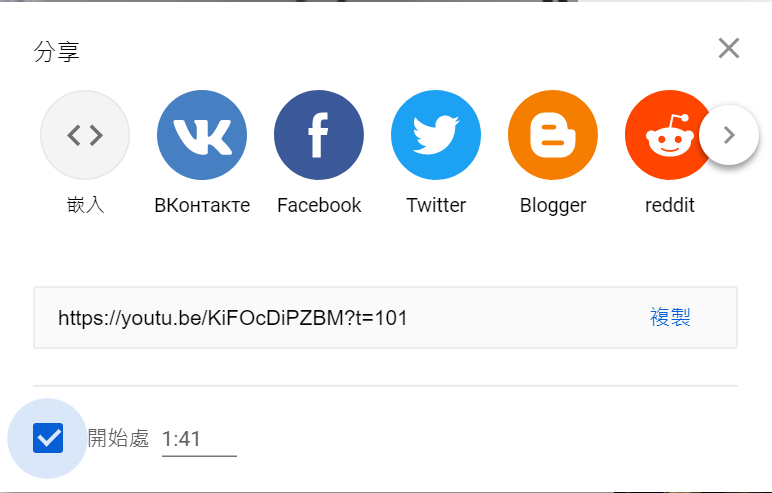 ※下列題目格式可依出題所需,如果一個媒材為對應到多題目的題組，請自行複製增加題目表格，一個題組最多三個題目※ 授權說明：此題組將授權給基隆市海洋教育於教學上使用，不得為商業營利用途。出題者連友賓連友賓服務單位暖暖國小學習主題■海洋休閒           海洋社會           海洋文化 海洋科學與技術     海洋資源與永續■海洋休閒           海洋社會           海洋文化 海洋科學與技術     海洋資源與永續■海洋休閒           海洋社會           海洋文化 海洋科學與技術     海洋資源與永續■海洋休閒           海洋社會           海洋文化 海洋科學與技術     海洋資源與永續適用年段低     中     ■高     ■國中     ■高中低     中     ■高     ■國中     ■高中低     中     ■高     ■國中     ■高中低     中     ■高     ■國中     ■高中類型文章   ■圖像   影音(限Youtube連結)文章   ■圖像   影音(限Youtube連結)文章   ■圖像   影音(限Youtube連結)文章   ■圖像   影音(限Youtube連結)媒材題目請依媒材內容出題，媒材形式可為一篇短文、一張圖像(照片、漫畫、海報等等)、影音(限Youtube)三種，影音僅限Youtube分享連結，請直接填寫分享連結即可。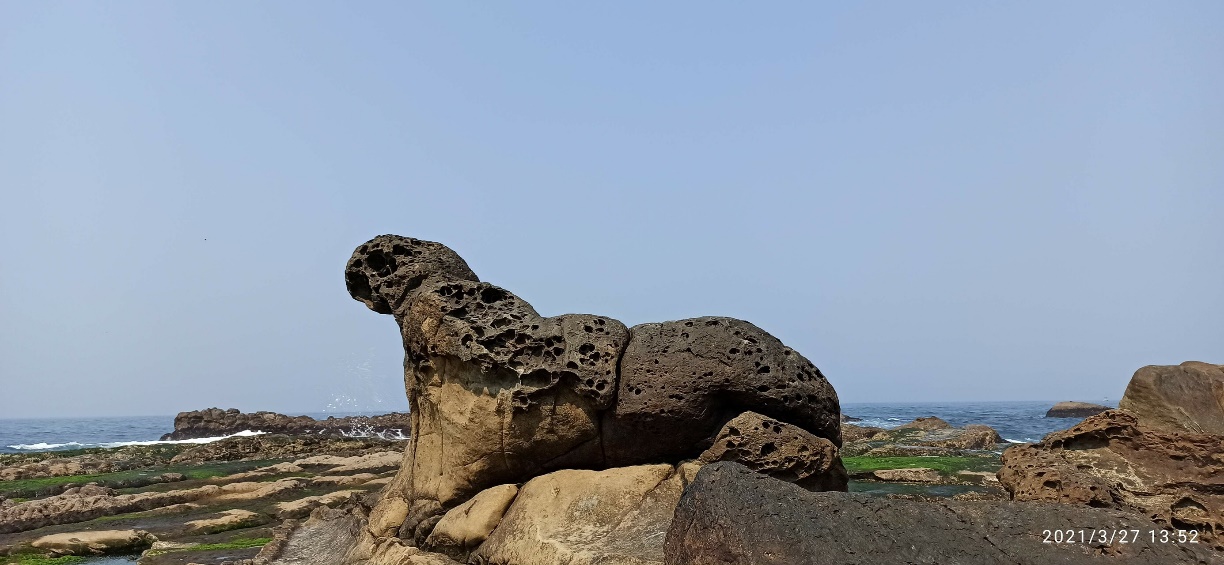 題目請依媒材內容出題，媒材形式可為一篇短文、一張圖像(照片、漫畫、海報等等)、影音(限Youtube)三種，影音僅限Youtube分享連結，請直接填寫分享連結即可。題目請依媒材內容出題，媒材形式可為一篇短文、一張圖像(照片、漫畫、海報等等)、影音(限Youtube)三種，影音僅限Youtube分享連結，請直接填寫分享連結即可。題目請依媒材內容出題，媒材形式可為一篇短文、一張圖像(照片、漫畫、海報等等)、影音(限Youtube)三種，影音僅限Youtube分享連結，請直接填寫分享連結即可。出處■自編引用                                                        引用                                                        引用                                                        題目題目要在什麼時間才能安全步行到潮間帶中的八斗子海豹岩觀察呢？要在什麼時間才能安全步行到潮間帶中的八斗子海豹岩觀察呢？選項A滿潮A滿潮B小潮選項C乾潮C乾潮D大潮答案CCC